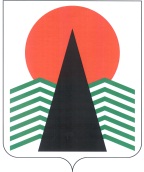 АДМИНИСТРАЦИЯ  НЕФТЕЮГАНСКОГО  РАЙОНАпостановлениег.НефтеюганскО внесении изменений в постановление администрации Нефтеюганского района от 01.02.2016 № 112-па-нпа В целях приведения нормативного правового акта в соответствие с Уставом муниципального образования Нефтеюганский район, а также в связи с кадровыми 
и структурными изменениями,  п о с т а н о в л я ю:Внести в приложение к постановлению администрации Нефтеюганского района от 01.02.2016 № 112-па-нпа «Об утверждении административного регламента предоставления муниципальной услуги «Предоставление земельных участков, находящихся в муниципальной собственности или государственная собственность 
на которые не разграничена, на торгах» следующие изменения:В пункте 3.4 раздела 3:В абзаце четвертом слова «глава администрации Нефтеюганского района» заменить словами «Глава Нефтеюганского района».1.1.2. В абзацах пятом, шестом, шестнадцатом, девятнадцатом, двадцатом  слова «главой администрации Нефтеюганского района» заменить  словами «Главой Нефтеюганского района». В разделе 5:В абзаце третьем пункта 5.3 слова «главе администрации Нефтеюганского района» заменить  словами «Главе Нефтеюганского района».В абзаце третьем пункта 5.6 слова «главе администрации Нефтеюганского района» заменить  словами «Главе Нефтеюганского района».В приложении № 1 к административному регламенту слово «администрации» исключить.В приложении № 2 к административному регламенту слово «администрации» исключить.Настоящее постановление подлежит официальному опубликованию 
в газете «Югорское обозрение» и размещению на официальном сайте органов 
местного самоуправления Нефтеюганского района.Настоящее постановление вступает в силу после официально опубликования.Контроль за выполнением постановления возложить на директора 
департамента имущественных отношений – заместителя главы Нефтеюганского 
района Ю.Ю.Копыльца.Глава района							Г.В.Лапковская16.01.2017№ 32-па-нпа№ 32-па-нпа